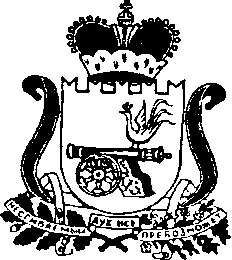 СОВЕТ ДЕПУТАТОВ ГНЕЗДОВСКОГО СЕЛЬСКОГО ПОСЕЛЕНИЯ                     СМОЛЕНСКОГО РАЙОНА СМОЛЕНСКОЙ ОБЛАСТИ  РЕШЕНИЕ30 октября                                                                                 № 36О внесении изменений и дополнений в решениеСовета депутатов Гнездовского сельского поселенияСмоленского района Смоленской области № 34 от 14.11.2008г.«Об утверждении Положения о земельном налогеГнездовского сельского поселения Смоленского районаСмоленской области и установлении ставки земельного налога»   	В целях минимизации потерь бюджета и в соответствии с Налоговым кодексом Российской Федерации, Уставом Гнездовского сельского поселения Смоленского района Смоленской области,    Совет депутатов Гнездовского сельского поселения Смоленского района Смоленской областиРЕШИЛ:1.Внести изменения в Положение о земельном налоге Гнездовского сельского поселения Смоленского района Смоленской области и установлении ставки земельного налога, утвержденное решением Совета депутатов Гнездовского сельского поселения Смоленского района Смоленской  области от 14.11.2008г. № 34 «Об утверждении Положения о земельном налоге Гнездовского сельского поселения Смоленского района Смоленской области и установлении ставки земельного налога»:- установить с 1 января 2014 года на территории Гнездовского сельского поселения Смоленского района Смоленской области максимальные ставки земельного налога в следующем размере:   1) 0,3 процента в отношении земельных участков:- отнесенных  к землям  сельскохозяйственного назначения или к землям в составе зон сельскохозяйственного использования в населенных пунктах и используемых для сельскохозяйственного производства;-занятых жилищным фондом и объектами инженерной инфраструктуры жилищно-коммунального комплекса (за исключением доли в праве на земельный участок, приходящейся на объект, не относящийся к жилищному фонду и к объектам инженерной инфраструктуры жилищно-коммунального комплекса) или приобретенных (предоставленных) для жилищного строительства;- приобретенных (предоставленных) для личного подсобного  хозяйства, садоводства, огородничества или животноводства, а также дачного хозяйства;- ограниченных в обороте в соответствии с законодательством    Российской  Федерации, предоставленных для обеспечения обороны безопасности и таможенных нужд;2) 1,5 процента в отношении прочих  земельных участков.2.Настоящее решение вступает в силу с 01 января 2014года.3. Настоящее решение опубликовать в газете «Сельская правда» и разместить на официальном сайте Администрации Гнездовского сельского поселения Смоленского района Смоленской области в сети Интернет.Глава муниципального образованияГнездовского сельского поселенияСмоленского района Смоленской области                               Соловьева Е.С.